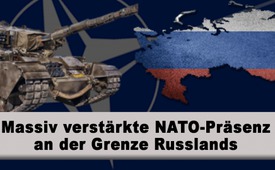 Massiv verstärkte NATO-Militärpräsenz an der Grenze Russlands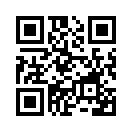 Im Laufe dieses Jahres hat die NATO ihre Militärpräsenz unter US-Führung in etlichen Ländern nahe an Russlands Grenzen massiv ausgeweitet. Diese vielen NATO-Manöver sind eine ganz reale Bedrohung für Russland und können jederzeit eskalieren wie dieser Dokufilm aufzeigt.Im Laufe dieses Jahres hat die NATO ihre Militärpräsenz unter US-Führung in etlichen Ländern nahe an Russlands Grenzen massiv ausgeweitet. Diese vielen NATO-Manöver sind eine ganz reale Bedrohung für Russland und können jederzeit eskalieren:


März 2016 – Moldawien: Militärübung „Agile Hunter 2016“, beteiligt: bis zu 130 Einheiten;
Mai 2016 – Georgien: Militärübung „Noble Partner 2016“, beteiligt: 1500 Georgier und 650 Mitglieder der US-Armee sowie 150 britische Soldaten;
Mai 2016 – Moldawien: Manöver „Dragon Pioneer 2016“, beteiligt: 198 Militärangehörige des 2. US-Kavallerieregiments, 165 Militärs des Pionierbatallions, des 22. Friedensstifterbatallions und der 1., 2. und 3. Brigade der moldawischen Streitkräfte, 58 Einheiten der US-Armeetechnik sowie 40 Pioniergeräte und Versorgungswagen der moldawischen Streitkräfte;
Juni 2016 – Polen: NATO-Großmanöver „Anakonda 16“, beteiligt: 31.000 Soldaten aus 14 NATO-Staaten und neun „Partnerländern“, 3.000 Fahrzeuge, 105 Flugzeuge und zwölf Schiffe, 2.000 polnische, britische und US-amerikanische Fallschirmjäger;
Juni 2016 – Estland, Lettland, Litauen: Militärübung „Saber Strike“, beteiligt: rund 10.000 Soldaten aus 13 Staaten;
September 2016 – Tschechien: Manöver „Ample Strike“, beteiligt: 1.500 Soldaten aus 17 Staaten des Verteidigungsbündnisses, US-Kampfhubschrauber sowie Langstreckenbomber vom Typ B-1 und B-52;
September 2016 – Georgien: seit 2011 jährlich stattfindende Kommandostabsübung „Agile
Spirit“, beteiligt: Soldaten aus Bulgarien, Rumänien, Litauen, Lettland, Ukraine und der Türkei.

Haben die östlichen Partner des Warschauer Paktes (Verteidigungsbündnis der damaligen „Ostblockstaaten“ unter Führung der Sowjetunion) jemals in einem Jahr sieben Militärmanöver mit über 50.000 Soldaten, Hunderten von Einheiten, Tausenden von Militärfahrzeugen, Schlachtschiffen, Langstreckenbombern etc. in den Nachbarländern der USA
(Mexico, Kanada, Kuba usw.) abgehalten? Unvorstellbar!

Ich möchte mit einem Zitat von Peter Orzechowsky, dem Geopolitik-Experten, Journalist und Buchautoren enden. Sein Zitat: „Wladimir Putin erscheint mir im Moment als der Einzige, der sich der US-Hegemonie nicht unterordnen will. Und was noch wichtiger ist: Er ist – in Zusammenarbeit mit China – der Einzige, der den Weltkrieg noch aufhalten kann.“ Zitat Ende.von dec./kno.Quellen:https://deutsch.rt.com/europa/38095-gemeinsame-kriegsubung-usa-und-moldawiens/
http://www.zeit.de/politik/ausland/2016-06/anakonda-polen-wladimir-putin-nato
http://zeit.de/politik/ausland/2016-06/anakonda-polen-wladimir-putin-nato
http://www.faz.net/aktuell/politik/ausland/europa/nato-militaeruebung-saber-strike-im-baltikum-14286168.html
http://www.wienerzeitung.at/nachrichten/europa/europastaaten/841433_NATO-Luftwaffenuebung-Ample-Strike-in-Tschechien.html
https://de.sputniknews.com/zeitungen/20160905312409888-kaukasus2016-vs-ample-strike/Das könnte Sie auch interessieren:#Russland - www.kla.tv/RusslandKla.TV – Die anderen Nachrichten ... frei – unabhängig – unzensiert ...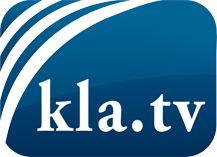 was die Medien nicht verschweigen sollten ...wenig Gehörtes vom Volk, für das Volk ...tägliche News ab 19:45 Uhr auf www.kla.tvDranbleiben lohnt sich!Kostenloses Abonnement mit wöchentlichen News per E-Mail erhalten Sie unter: www.kla.tv/aboSicherheitshinweis:Gegenstimmen werden leider immer weiter zensiert und unterdrückt. Solange wir nicht gemäß den Interessen und Ideologien der Systempresse berichten, müssen wir jederzeit damit rechnen, dass Vorwände gesucht werden, um Kla.TV zu sperren oder zu schaden.Vernetzen Sie sich darum heute noch internetunabhängig!
Klicken Sie hier: www.kla.tv/vernetzungLizenz:    Creative Commons-Lizenz mit Namensnennung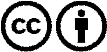 Verbreitung und Wiederaufbereitung ist mit Namensnennung erwünscht! Das Material darf jedoch nicht aus dem Kontext gerissen präsentiert werden. Mit öffentlichen Geldern (GEZ, Serafe, GIS, ...) finanzierte Institutionen ist die Verwendung ohne Rückfrage untersagt. Verstöße können strafrechtlich verfolgt werden.